Zad.1Podpisz przestępców przedstawionych na obrazkach po rosyjsku:                           1                                2  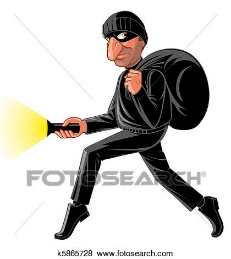 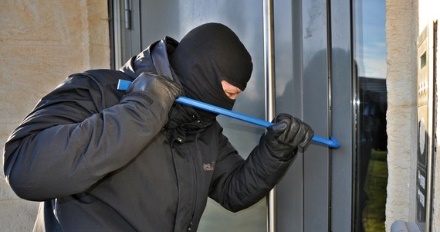 ……………………………………………………………………………………………………………………………………………………………Zad.2Podpisz przestępstwa przedstawione na obrazkach po rosyjsku:1       2    3 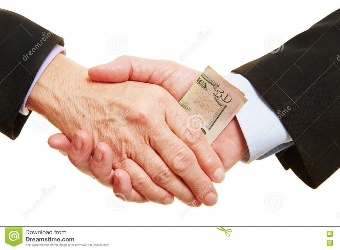 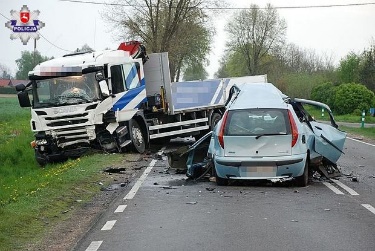 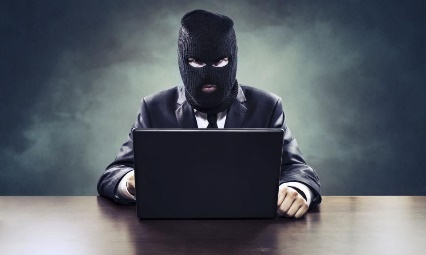 …………………………………………………………………………………………………………………………………………………………….                         4                5    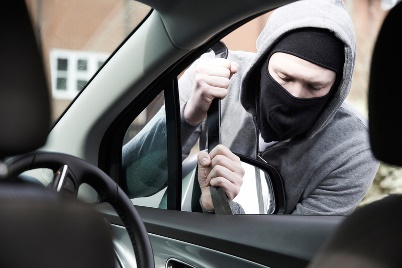 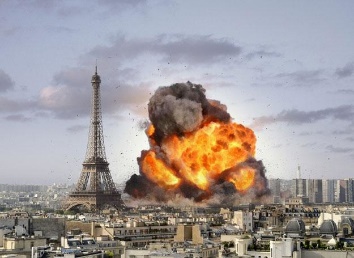 …………………………………………………………………………………………………………………………………………………………….Zad.3Podpisz rodzaje kar przedstawione na obrazkach po rosyjsku:1               2              3     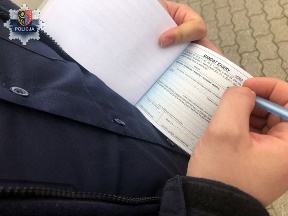 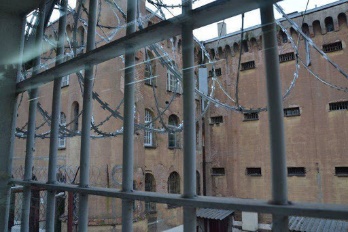 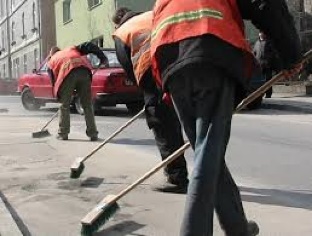 …………………………………………………………………………………………………………………………………………………………….